How may I help you?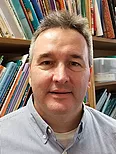 Michael Delaney, Guidance CounselorAs the High School Guidance Counselor, I can help to: support students in returning to school  assist students with school enrollment review students’ high school transcripts to determine courses needed for graduation  communicate with students’ schools to provide credit for work that has been completed while in the hospital programSupport the administration of NY State Regents examsI may be reached by email at: mdelaney2@schools.nyc.gov